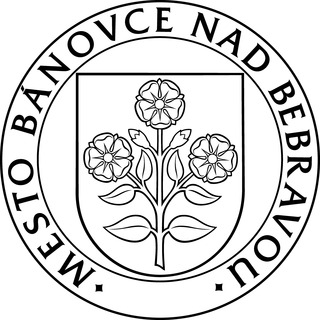 VEREJNÉ OBSTRÁVANIEs finančným limitom podlimitnej zákazky bez využitia elektronického trhoviska – zákazka na stavebné práceRealizovaná v súlade so zákonom č. 343/2015 Z.z. o verejnom obstarávaní a o zmene a doplnení niektorých zákonov v platnom znení („ZVO“) SÚŤAŽNÉ PODKLADY(ďalej aj „SP“)Predmet zákazky:„Centrum integrovanej zdravotnej starostlivosti, denné centrum pre seniorov, denný stacionár v meste Bánovce nad Bebravou“Mesto Bánovce nad Bebravou, september 2021	.........................................................................PhDr. PaedDr. Rudolfa NovotnáprimátorkaOBSAH  SÚŤAŽNÝCH  PODKLADOV:A.  POKYNY NA VYPRACOVANIE PONUKY						I. VŠEOBECNÉ INFORMÁCIE	1. Identifikácia verejného obstarávateľa2. Predmet zákazky3. Variantné riešenie4. Miesto a termín uskutočnenia predmetu zákazky5. Zdroj finančných prostriedkov6. Druh zákazky7. Lehota viazanosti ponuky						II. KOMUNIKÁCIA  A VYSVETĽOVANIE8. Komunikácia medzi verejným obstarávateľom a záujemcami/uchádzačmi9. Vysvetľovanie a doplnenie súťažných podkladovIII. PRÍPRAVA PONUKY10. Registrácia11. Obhliadka12. Jazyk ponuky13. Mena a ceny uvádzané v ponuke14. Zábezpeka15. Obsah ponuky16. Náklady na ponuku	IV. PREDKLADANIE PONÚK17. Predkladanie ponúk	V. OTVÁRANIE A VYHODNOCOVANIE PONÚK18. Otvárania ponúk19. Vyhodnocovanie ponúk20. Elektronická aukciaVI. Prijatie ponuky21. Informácie o výsledku vyhodnotenia ponúk22. Uzavretie zmluvy23. SubdodávateliaVII. DÔVERNOSŤ VO VEREJNOM OBSTARÁVANÍ24. Dôvernosť procesu verejného obstarávaniaB. OPIS PREDMETU ZÁKAZKYC. OBCHODNÉ PODMIENKYD. SPÔSOB URČENIA CENYE. KRITÉRIA NA HODNOTENIE PONÚK A PRAVIDLÁ ICH UPLATNENIAF. PODMIENKY ÚČASTI UCHÁDZAČOVG. NÁVRH NA PLNENIE KRITÉRIÍPríloha č. 1 – Projektová dokumentáciaPríloha č. 2 - Výkaz výmer zadaniePríloha č. 3 – Zmluva o dieloPríloha č. 4. – Zoznam subdodávateľov a podiel subdodávokPríloha č. 5 – Údaje potrebné na vyžiadanie výpisu/ov z registra trestov A. POKYNY NA VYPRACOVANIE PONUKYČasť I.VŠEOBECNÉ INFORMÁCIE1. IDENTIFIKÁCIA VEREJNÉHO OBSTARÁVATEĽA:1.1.Názov organizácie:		Mesto Bánovce nad Bebravou Sídlo organizácie:		Námestie Ľudovíta Štúra 1/1, 957 01 Bánovce nad Krajina:			Slovenská RepublikaIČO:				003010182ďalej označený aj ako   „verejný obstarávateľ“V prípade tohto verejného obstarávania zastúpený spoločnosťou:1.2.Názov organizácie:		obstaráme, s.r.o.Sídlo:				Kupeckého 5, 821 08 Bratislava – mestská časť Ružinov IČO:				52 245 489Kontaktná osoba:		Mgr. Marek Halmotel:				+421 948 581 914Mail:				halmo@obstarame.sk2.  PREDMET ZÁKAZKY2.1.	Predmetom zákazky je uskutočnenie stavebných prác vedúcich k vybudovaniu nového objektu „Centra integrovanej zdravotnej starostlivosti, denného centra pre seniorov, denného stacionára“, ďalej aj „CIZS“. Tento nový objekt sa vybuduje na mieste pôvodného objektu pre seniorov v meste, ktorý sa musel zo statických dôvodov v uplynulom období asanovať. Stavebný pozemok je rovinatého charakteru s miernym spádom smerom juhovýchodným k Farskej ulici v meste. Pozemok sa nachádza v centre mesta Bánovce nad Bebravou. Pri stavenisku sú už vybudované potrebné inžinierske siete /voda, kanalizácia, plyn, káblový rozvod elektrickej energie, telekomunikačné vedenia a rádiové zariadenia/, ktorých umiestnenie je overené u správcov jednotlivých vedení a porovnané s projektovou dokumentáciou, vyhotovenou pri regenerácii centrálnej mestskej zóny v Bánovciach nad Bebravou. Objekt bude orientovaný svojou pozdĺžnou osou smerom SZ-JV /severozápad – juhovýchod/. Vstupy do objektu sú z jeho severovýchodnej strany – od jestvujúcej vedľajšej cesty s asfaltovým povrchom.Výstavbou nového objektu CIZS sa aspoň čiastočne riešia chýbajúce kapacity v meste. Mesto potrebuje nové priestory na zabezpečenie zdravotnej starostlivosti i priestory pre seniorov. V navrhovanom objekte bude možné zriadiť potrebné nové ambulancie pre lekárov /gynekologické vyšetrenia, ambulancia pre deti a dorast, praktický lekár pre dospelých, stomatologické oddelenie/. Umožní sa vytvorenie denného centra pre seniorov /denný stacionár/, kde sa seniori budú môcť zdržiavať počas celého dňa.Navrhovaný objekt bude postavený v preluke centrálnej časti mesta Bánovce nad Bebravou s nízkou a stredne vysokou zástavbou pri Farskej ulici. Pred akýmkoľvek začatím výkopových prác je potrebné presné vytýčenie elektrickej prípojky. Architektonické a stavebné riešenie objektu je ovplyvnené tvarom pozemku, ktorý má investor k dispozícii, vyhradenému miestu na zástavbu i architektúrou objektov susedov postavených pri Farskej ulici. Konštrukčne objekt využíva dostupné stavebné materiály, jednoduché konštrukčné riešenie s možnosťou variability, prípadne možných úprav v neskoršom období podľa možností a potrieb investora. Objekt využíva klasické metódy výstavby a konštrukčný systém, primeraný možnostiam a miestnym podmienkam. Pôdorys objektu má pretiahly tvar, pozdĺžnou osou orientovaný smerom SZ-JV. Vstup do objektu je jeden – z jeho severovýchodnej strany – od jestvujúcej vedľajšej cesty s asfaltovým povrchom. Uskutočnenie stavebných prác je v rozsahu podľa časti B. Opis predmetu zákazky a projektovej dokumentácie, ktorá je prílohou týchto súťažných podkladov (ďalej aj "SP") a výkazu výmer.2.2.	Predpokladaná hodnota zákazky je:	891 446,21 EUR bez DPH 2.3. 	Rozdelenie na časti: Predmet zákazky nie je rozdelený na časti. 2.4.	Spoločný slovník obstarávania (CPV):Hlavný predmet: hlavný slovník:	45215200-9	Stavebné práce na stavbe budov určených pre sociálne služby 45215100-8	Stavebné práce na stavbe budov určených pre zdravotníctvoDoplnkový predmet: hlavný slovník:	45210000-2	Stavebné práce na stavbe budov45000000-7	Stavebné práce3. VARIANTNÉ RIEŠENIE3.1 	Uchádzačom  sa neumožňuje  predložiť  variantné  riešenie  vo vzťahu  k požadovanému  predmetu zákazky.3.2. 	Ak súčasťou ponuky bude aj variantné riešenie, nebude takéto variantné riešenie zaradené do vyhodnotenia.4. MIESTO A TERMÍN USKUTOČNENIA PREDMETU ZÁKAZKY4.1.	Miesto dodania predmetu zákazkyHlavné stavenisko alebo miesto uskutočňovania stavebných prác: Bánovce nad Bebravou, Farská ulica, parc. č. 87, 88/1.4.2. 	Lehota výstavby Najneskôr do 12 mesiacov od odovzdania staveniska, v súlade s časovým a vecným harmonogramom. 5. ZDROJ FINANČNÝCH PROSTRIEDKOV5.1. 	Predmet zákazky bude financovaný z nenávratných finančných prostriedkov (ďalej „NFP“) – Operačný program IROP, Kód výzvy na predkladanie žiadosti o NFP: IROP-PO2-SC212-2020-58.6. DRUH ZÁKAZKY6.1. 	Podrobné vymedzenie záväzných zmluvných podmienok na uskutočnenie predmetu zákazky, ktoré musia byť obsiahnuté v uzatvorenej zmluve o dielo, obsahuje časť "B. Opis predmetu zákazky", "C. Obchodné podmienky“ a "D. Spôsob určenia ceny" týchto SP. Verejný obstarávateľ, bude od úspešného uchádzača požadovať záväzne dodržať minimálne zmluvné podmienky uvedené v časti "C. Obchodné podmienky" týchto SP. 7. LEHOTA VIAZANOSTI PONUKY7.1. 	Uchádzač je svojou ponukou viazaný od uplynutia lehoty na predkladanie ponúk až do uplynutia lehoty viazanosti ponúk, ktorej trvanie je uvedené vo výzve na predkladanie ponúk. Verejný obstarávateľ si vyhradzuje právo v prípade potreby predĺžiť lehotu viazanosti ponúk a oznámiť to všetkým uchádzačom, ktorých ponuky sa vyhodnocujú.Časť II.KOMUNIKÁCIA  A  VYSVETĽOVANIE8. KOMUNIKÁCIA MEDZI VEREJNÝM OBSTARÁVATEĽOM A ZÁUJEMCAMI/ UCHÁDZAČMI8.1. 	Poskytovanie vysvetlení, odovzdávanie podkladov a komunikácia („ďalej len komunikácia“) medzi verejným obstarávateľom/záujemcami a uchádzačmi sa bude uskutočňovať v štátnom (slovenskom) jazyku a spôsobom, ktorý zabezpečí úplnosť a obsah týchto údajov uvedených v ponuke, podmienkach účasti a zaručí ochranu dôverných a osobných údajov uvedených v týchto dokumentoch.8.2.	Verejný obstarávateľ bude pri komunikácii s uchádzačmi resp. záujemcami postupovať v zmysle § 20 ZVO prostredníctvom komunikačného rozhrania systému JOSEPHINE. Tento spôsob komunikácie sa týka akejkoľvek komunikácie a podaní medzi verejným obstarávateľom a záujemcami resp. uchádzačmi. 8.3. 	JOSEPHINE je na účely tohto verejného obstarávania softvér na elektronizáciu zadávania verejných zákaziek. JOSEPHINE je webová aplikácia na doméne https://josephine.proebiz.com .8.4.    Na bezproblémové používanie systému JOSEPHINE je nutné používať jeden z podporovaných internetových prehliadačov:		- Microsoft Internet Explorer verzia 11.0 a vyššia, 		- Mozilla Firefox verzia 13.0 a vyššia alebo 		- Google Chrome.8.5.	Pravidlá pre doručovanie – zásielka sa považuje za doručenú záujemcovi/uchádzačovi ak jej adresát bude mať objektívnu možnosť oboznámiť sa s jej obsahom, t.j. akonáhle sa dostane zásielka do sféry jeho dispozície. Za okamih doručenia sa v systéme JOSEPHINE považuje okamih jej odoslania v systéme JOSEPHINE a to v súlade s funkcionalitou systému. 8.6. 	Obsahom komunikácie prostredníctvom komunikačného rozhrania systému JOSEPHINE bude celý priebeh verejného obstarávania.8.7. 	Ak je odosielateľom zásielky verejný obstarávateľ, tak záujemcovi, resp. uchádzačovi bude na ním určený kontaktný email (zadaný pri registrácii do systému JOSEPHINE) bezodkladne odoslaná informácia, že k predmetnej zákazke existuje nová zásielka/správa. Záujemca, resp. uchádzač sa prihlási do systému a v komunikačnom rozhraní zákazky bude mať zobrazený obsah komunikácie – zásielky, správy. Záujemca, resp. uchádzač si môže v komunikačnom rozhraní zobraziť celú históriu o svojej komunikácii s verejným obstarávateľom. 8.8. 	Ak je odosielateľom informácie záujemca, resp. uchádzač, tak po prihlásení do systému a predmetnej zákazky môže prostredníctvom komunikačného rozhrania odosielať správy a potrebné prílohy verejnému obstarávateľovi. Takáto zásielka sa považuje za doručenú verejnému obstarávateľovi okamihom jej odoslania v systéme JOSEPHINE v súlade s funkcionalitou systému. 8.9. 	Verejný obstarávateľ odporúča záujemcom, ktorí si vyhľadali zákazku prostredníctvom webovej stránky verejného obstarávateľa, resp. v systéme JOSEPHINE (https://josephine.proebiz.com), a zároveň ktorí chcú byť informovaní o prípadných aktualizáciách týkajúcich sa konkrétnej zákazky prostredníctvom notifikačných e-mailov, aby v danej zákazke zaklikli tlačidlo „ZAUJÍMA MA TO“ (v pravej hornej časti obrazovky). 8.10. 	Verejný obstarávateľ umožňuje neobmedzený a priamy prístup elektronickými prostriedkami k súťažným podkladom a k prípadným všetkým doplňujúcim podkladom. Súťažné podklady a prípadné vysvetlenie alebo doplnenie súťažných podkladov alebo vysvetlenie požiadaviek uvedených v oznámení o vyhlásení verejného obstarávania (výzve na predkladanie ponúk), podmienok účasti vo verejnom obstarávaní, informatívneho dokumentu alebo inej sprievodnej dokumentácie budú verejným obstarávateľom zverejnené ako elektronické dokumenty v profile verejného obstarávateľa formou odkazu na systém JOSEPHINE.9. VYSVETĽOVANIE A DOPLNENIE SÚŤAŽNÝCH PODKLADOV9.1. Adresa stránky, kde je možný prístup k dokumentácií verejného obstarávania je: https://josephine.proebiz.com/ .9.2. 	V profile a zriadenom v elektronickom úložisku na webovej stránke Úradu pre verejné obstarávanie je vo forme linku uvedená informácia o verejnom portáli systému JOSEPHINE – kde budú všetky informácie k dispozícii. 9.3. 	V prípade nejasností alebo potreby objasnenia požiadaviek a podmienok účasti vo verejnom obstarávaní, uvedených vo výzve na predkladanie ponúk a/alebo v súťažných podkladoch, v inej sprievodnej dokumentácii a/alebo iných dokumentoch poskytnutých verejným obstarávateľom v lehote na predkladanie ponúk, môže ktorýkoľvek zo záujemcov požiadať prostredníctvom komunikačného rozhrania systému JOSEPHINE. 9.4. 	Verejný obstarávateľ poskytuje vysvetlenie informácií potrebných na vypracovanie ponuky alebo na preukázanie splnenia podmienok účasti bezodkladne všetkým záujemcom, ktorí sú mu známi prostredníctvom komunikačného rozhrania systému JOSEPHINE. Najneskôr však tri pracovné dni pred uplynutím lehoty na predkladanie ponúk za predpokladu, že o vysvetlenie sa požiada dostatočne vopred. 9.5. 	Podania a dokumenty súvisiace s uplatnením revíznych postupov sú medzi verejný obstarávateľom a záujemcami/uchádzačmi doručované prostredníctvom komunikačného rozhrania systému JOSEPHINE. V prípade podávania námietok je potrebné doručiť námietku aj Úradu pre verejné obstarávanie zmysle §170 ods. 4 ZVO.9.6. 	Verejný obstarávateľ primerane predĺži lehotu na predkladanie ponúk, akvysvetlenie informácií potrebných na vypracovanie ponuky alebo na preukázanie splnenia podmienok účasti nie je poskytnuté v lehote podľa bodu 9.4 aj napriek tomu, že bolo vyžiadané dostatočne vopred alebov dokumentoch potrebných na vypracovanie ponuky alebo na preukázanie splnenia podmienok účasti vykoná podstatnú zmenu9.7. 	Ak si vysvetlenie informácií potrebných na vypracovanie ponuky, návrhu alebo na preukázanie splnenia podmienok účasti hospodársky subjekt, záujemca alebo uchádzač nevyžiadal dostatočne vopred alebo jeho význam je z hľadiska prípravy ponuky nepodstatný, verejný obstarávateľ nie je povinný predĺžiť lehotu na predkladanie ponúk.9.8. 	Odpoveď na žiadosť o vysvetlenie bude uverejnené vo webovej aplikácií JOSEPHINE pri dokumentoch k tejto zákazke. Odpoveď na žiadosť o vysvetlenie sa bude považovať za doručenú okamihom uverejnenia vo webovej aplikácií JOSEPHINE. Verejný obstarávateľ o jeho uverejnení odošle správu všetkým známym záujemcom v deň uverejnenia. Verejný obstarávateľ, ak je to nevyhnutné, môže doplniť informácie uvedené v súťažných podkladoch kedykoľvek počas lehoty na predkladanie ponúkČasť III.PRÍPRAVA PONUKY10. REGISTRÁCIA10.1. 	Uchádzač má možnosť sa registrovať do systému JOSEPHINE pomocou hesla i registráciou 
a prihlásením pomocou občianskeho preukazom s elektronickým čipom a bezpečnostným osobnostným kódom (eID).  10.2. Predkladanie ponúk je umožnené iba autentifikovaným uchádzačom. Autentifikáciu je možné previesť dvoma spôsobmi: v systéme JOSEPHINE registráciou a prihlásením pomocou občianskeho preukazom 
s elektronickým čipom a bezpečnostným osobnostným kódom (eID). V systéme je autentifikovaná spoločnosť, ktorú pomocou eID registruje štatutár danej spoločnosti. Autentifikáciu vykonáva poskytovateľ systému JOSEPHINE a to v pracovných dňoch v čase 8 – 16 hod.,alebo počkaním na autorizačný kód, ktorý bude poslaný na adresu sídla firmy uchádzača v listovej podobe formou doporučenej pošty. Lehota na tento úkon sú 3 pracovné dni a je potrebné s touto lehotou počítať pri vkladaní ponuky. 10.3. Autentifikovaný uchádzač si po prihlásení do systému JOSEPHINE v prehľade - zozname obstarávaní vyberie predmetné obstarávanie a vloží svoju ponuku do určeného formulára na príjem ponúk, ktorý nájde v záložke „Ponuky a žiadosti“.11. OBHLIADKA11.1. 	Záujemcom sa dáva možnosť vykonať organizovanú obhliadku miesta uskutočnenia stavebných prác, aby si sami overili a získali všetky potrebné informácie, ktoré budú potrebovať na prípravu a spracovanie ponuky. Výdavky spojené s obhliadkou miesta uskutočnenia stavebných prác idú na ťarchu záujemcu. 11.2.	Miesto uskutočnenia stavebných prác je verejne prístupné. Nie je potrebné sa prihlasovať na termín obhliadky.11.3.	V prípade potreby nasmerovania na miesto obhliadky je možné osloviť kontaktnú osobu: Ing.Vladimír Margolien, vladimir.margolien@banovce.sk, +421 905 653 448.11.4.	Otázky bude možné položiť prostredníctvom inštitútu vysvetľovania súťažných podkladov podľa bodu 9 súťažných podkladov.12. JAZYK PONUKY12.1.  Ponuky, návrhy a ďalšie doklady a dokumenty vo verejnom obstarávaní sa predkladajú v štátnom jazyku (slovenskom). Ak je doklad alebo dokument vyhotovený v cudzom jazyku, predkladá sa spolu s jeho úradným prekladom do štátneho jazyka; to neplatí pre ponuky, návrhy, doklady a dokumenty vyhotovené v českom jazyku. Ak sa zistí rozdiel v ich obsahu, rozhodujúci je úradný preklad do štátneho jazyka.13. MENA A CENY UVÁDZANÉ V PONUKE13.1. 	Uchádzačom navrhovaná zmluvná cena za dodanie požadovaného predmetu zákazky, uvedená v ponuke uchádzača, bude vyjadrená v eurách (EUR) matematicky zaokrúhlená na dve desatinné miesta.13.2. 	Ak je uchádzač platiteľom dane z pridanej hodnoty (ďalej len "DPH"), navrhovanú zmluvnú cenu (v texte zmluvy) uvedie v zložení:navrhovaná zmluvná cena uvedená v EUR bez DPH,percentuálna sadzba  a výška DPH,navrhovaná zmluvná cena celkom uvedená v  EUR vrátane DPH.13.3.	Ak uchádzač nie je platiteľom DPH, uvedie iba navrhovanú zmluvnú cenu celkom. Na skutočnosť, že nie je platiteľom DPH v ponuke upozorní.13.4.	V prípade ak uchádzač v postavení dodávateľa v súlade s právnym poriadkom Slovenskej republiky nebude povinný odviesť DPH pri dodávke predmetu zákazky, ale odviesť ju bude povinný verejný obstarávateľ v postavení odberateľa, uvedie uchádzač v ponuke cenu vrátane DPH, ktorú bude povinný zaplatiť verejný obstarávateľ.13.5. Ak sa uchádzač, ktorý nie je platiteľom DPH stane úspešným uchádzačom a pred uzavretím zmluvy s verejným obstarávateľom sa stane platiteľom DPH platí, že ním v ponuke udaná cena celkom sa stane cenou vrátane DPH.14. ZÁBEZPEKA14.1. Verejný obstarávateľ v zmysle § 112 ods. (13) ZVO požaduje od uchádzačov zabezpečenie viazanosti ich ponuky zábezpekou. 14.2.	Zábezpeka je poskytnutie bankovej záruky, poistenie záruky alebo zloženie finančných prostriedkov na účet verejného obstarávateľa v banke alebo v pobočke zahraničnej banky v sume:vo výške: 25 000,- EUR14.3. Spôsoby zloženia zábezpeky ponuky:A) poskytnutím bankovej záruky za uchádzača B) zložením finančných prostriedkov na bankový účet verejného obstarávateľa.C) poistením zárukyPodmienky zloženia zábezpeky ponuky:Poskytnutie bankovej záruky za uchádzača.Banková záruka môže byť vystavená bankou alebo pobočkou zahraničnej banky (ďalej len „banka"). Z bankovej záruky vystavenej bankou musí vyplývať, že:banka uspokojí veriteľa (verejný obstarávateľ podľa bodu 1) za dlžníka (uchádzača) v prípade prepadnutia jeho zábezpeky ponuky v prospech verejného obstarávateľa.je nepodmienená a že banka na prvé písomné požiadanie verejného obstarávateľa uspokojí verejného obstarávateľa za uchádzača v prípade prepadnutia zábezpeky ponuky uchádzača v prospech verejného obstarávateľa,banková záruka sa použije na úhradu zábezpeky ponuky vo výške podľa bodu 14.2. Banka sa zaväzuje zaplatiť vzniknutú pohľadávku do 14 dní po doručení výzvy verejného obstarávateľa na zaplatenie, na účet verejného obstarávateľa. banková záruka nadobúda platnosť dňom jej vystavenia bankou a vzniká jej doručením verejnému obstarávateľovi. platnosť bankovej záruky končí uplynutím lehoty viazanosti ponúk resp. predĺženej lehoty viazanosti ponúk, pokiaľ verejný obstarávateľ do uplynutia doby platnosti bankovej záruky uchádzačovi písomne oznámi takéto predĺženie lehoty viazanosti ponúk. V prípad predĺženia lehoty viazanosti ponúk doručí uchádzač predĺženú bankovú záruku verejnému obstarávateľovi do 14 dní od prijatia oznámenia o predĺžení lehoty viazanosti ponúk. Banková záruka zanikne:plnením banky v rozsahu, v akom banka za uchádzača poskytla plnenie v prospech verejného   obstarávateľa, odvolaním bankovej záruky na základe písomnej žiadosti verejného obstarávateľa,uplynutím doby platnosti, ak si verejný obstarávateľ do uplynutia doby platnosti neuplatnil svoje nároky voči banke vyplývajúce z vystavenej bankovej záruky,  alebo v dobe platnosti bankovej záruky nepožiadal o jej predĺženie.Uchádzač predloží „záručnú listinu“ v ponuke ako dokument v elektronickej forme, ak banka alebo pobočka zahraničnej banky „záručnú listinu“ vydala ako elektronický dokument, alebo sa môže rozhodnúť predložiť  originál „záručnej listiny“ v listinnej podobe na adresu verejného obstarávateľa uvedenú v bode 1.1. tejto časti súťažných podkladov v lehote na predkladanie ponúk.  Ak banková záruka nebude súčasťou ponuky uchádzača, resp. nebude predložená v listinnej podobe v lehote na predkladanie ponúk, bude ponuka uchádzača vylúčená z verejného obstarávania.  Zloženie finančných prostriedkov na bankový účet verejného obstarávateľa.Finančné prostriedky musia byť zložené na účet verejného obstarávateľa, ktorý je:Banka:				Všeobecná úverová banka, a.s.IBAN: 				SK04 0200 0000 0023 3146 3551BIC/SWIFT:			SUBASKBXVariabilný symbol: 			Identifikačné číslo uchádzačaMena účtu:  			EURFinančné prostriedky musia byť pripísané na účte verejného obstarávateľa najneskôr v deň uplynutia lehoty na predkladanie ponúk. Ak finančné prostriedky nebudú zložené na účte verejného obstarávateľa v tomto termíne, bude ponuka uchádzača vylúčená.Poistenie záruky.Uchádzač uzavrie poistenie záruky s poisťovňou alebo pobočkou zahraničnej poisťovne a to na celú sumu zábezpeky minimálne na obdobie lehoty viazanosti ponúk a to takým spôsobom, aby zahrňovalo povinnosť poisťovne plniť finančné prostriedky vo výške zábezpeky v prospech beneficienta, ktorým je verejný obstarávateľ v prípade, ak v súlade so zákonom prepadne zábezpeka ponuky v prospech verejného obstarávateľa. Uchádzač predloží poistky v ponuke ako dokument v elektronickej forme, ak poisťovňa alebo pobočka zahraničnej poisťovne poistky vydala ako elektronický dokument, alebo sa môže rozhodnúť predložiť originál poistky v listinnej podobe na adresu verejného obstarávateľa uvedenú v bode 1.1. tejto časti súťažných podkladov v lehote na predkladanie ponúk. Ak poistka nebude súčasťou ponuky uchádzača, resp. nebude predložená v listinnej podobe v lehote na predkladanie ponúk, bude ponuka uchádzača vylúčená z verejného obstarávania.  14.4. Zábezpeka prepadne v prospech verejného obstarávateľa, ak uchádzač:odstúpi od svojej ponuky v lehote viazanosti ponúk aleboneposkytne súčinnosť alebo odmietne uzavrieť zmluvu o dielo podľa § 56 ods. (8) až (15)14.5. Verejný obstarávateľ uvoľní alebo vráti uchádzačovi zábezpeku do siedmich dní odo dňauplynutia lehoty viazanosti ponúk,márneho uplynutia lehoty na doručenie námietky, ak ho verejný obstarávateľ vylúčil z verejného obstarávania alebo ak verejný obstarávateľ zruší použitý postup zadávania zákazky, alebouzavretia zmluvy.15. OBSAH  PONUKYZáujemca je povinný pri zostavovaní ponuky dodržať nasledovný obsah, pričom dodrží ustanovenia  uvedené v bode 17 tejto časti SP. Každý uchádzač môže predložiť len jednu ponuku. Ponuka predložená uchádzačom musí obsahovať tieto dokumenty :Doklad preukazujúci zloženie zábezpeky v zmysle čl. 14 týchto súťažných podkladov,Doklady a dokumenty na preukázanie splnenia podmienok účasti podľa časti F súťažných podkladov – vo forme skenu vo formáte .pdf.,Návrh na plnenie kritérií (Časť G. Súťažných podkladov) spolu s vyplneným výkazom výmer (Príloha č. 2 SP),Prehľad ekvivalentných výrobkov a zariadení použitých pri ocenení predmetu zmluvy,Vecný a časový harmonogramLicencia na zabudovanie vonkajších otvorových konštrukcií do stavieb alebo ekvivalent a Licencia na zhotovenie vonkajších tepelnoizolačných systémov alebo ekvivalent, V prípade skupiny dodávateľov čestné vyhlásenie skupiny dodávateľov, podpísané všetkými členmi skupiny alebo osobou/osobami oprávnenými konať v danej veci za každého člena skupiny, v ktorom vyhlásia, že v prípade prijatia ich ponuky verejným obstarávateľom vytvoria všetci členovia skupiny dodávateľov právnu formu potrebnú z dôvodu riadneho plnenia zmluvy - vo forme skenu vo formáte .pdf.V prípade skupiny dodávateľov vystavené plnomocenstvo pre jedného z členov skupiny, ktorý bude oprávnený prijímať pokyny za všetkých a konať v mene všetkých ostatných členov skupiny, podpísanú všetkými členmi skupiny alebo osobou/osobami oprávnenými konať v danej veci za každého člena skupiny – vo forme skenu vo formáte .pdf.Vyplnenú a podpísanú zmluvu podľa vzoru uvedeného v prílohe č. 4 súťažných podkladov v súlade s cenou uvedenou v návrhu na plnenie kritérií – vyplnenú vo forme .doc/.docx + podpísanú vo forme skenu vo formáte .pdf.Vyplnenú prílohu č. 4 Zoznam subdodávateľov a podiel subdodávok. 16. NÁKLADY NA PONUKU16.1. Všetky náklady a výdavky spojené s prípravou a predložením ponuky znáša uchádzač bez finančného nároku voči verejný obstarávateľovi, bez ohľadu na výsledok verejného obstarávania.Časť IV.PREDKLADANIE PONÚKPREDKLADANIE PONÚKUchádzač môže predložiť len jednu ponuku. Ponuka je vyhotovená elektronicky v zmysle § 49 ods. 1 písm. a) ZVO a vložená do systému JOSEPHINE umiestnenom na webovej adrese https://josephine.proebiz.com.Elektronická ponuka sa vloží vyplnením ponukového formulára a vložením požadovaných dokladov a dokumentov v systéme JOSEPHINE umiestnenom na webovej adrese https://josephine.proebiz.com. V predloženej ponuke prostredníctvom systému JOSEPHINE musia byť pripojené požadované naskenované doklady (odporúčaný formát je „PDF“) tak, ako je uvedené v týchto súťažných podkladoch a vyplnenie položkového elektronického formulára, ktorý zodpovedá návrhu na plnenie kritérií uvedenom v súťažných podkladoch.Ak ponuka obsahuje dôverné informácie, uchádzač ich v ponuke viditeľne označí. Uchádzačom navrhovaná cena za dodanie požadovaného predmetu zákazky, uvedená v ponuke uchádzača, bude vyjadrená v EUR (Eurách) s presnosťou na 2  desatinné miesta  a vložená do systému JOSEPHINE v tejto štruktúre: cena s DPH (pri vkladaní do systému JOSEPHINE označená ako „Jednotková cena (kritérium hodnotenia)“).Po úspešnom nahraní ponuky do systému JOSEPHINE je uchádzačovi odoslaný notifikačný informatívny e-mail (a to na emailovú adresu užívateľa uchádzača, ktorý ponuku nahral). Ponuka uchádzača predložená po uplynutí lehoty na predkladanie ponúk sa elektronicky neotvorí.Uchádzač môže predloženú ponuku vziať späť do uplynutia lehoty na predkladanie ponúk. Uchádzač pri odvolaní ponuky postupuje obdobne ako pri vložení prvotnej ponuky (kliknutím na tlačidlo „Stiahnuť ponuku“ a predložením novej ponuky).Uchádzači sú svojou ponukou viazaní do uplynutia lehoty oznámenej verejným obstarávateľom, resp. predĺženej lehoty viazanosti ponúk podľa rozhodnutia verejný obstarávateľa.  Prípadné predĺženie lehoty bude uchádzačom dostatočne vopred oznámené formou elektronickej komunikácie v systéme JOSEPHINE.Ponuku môžu predkladať všetky hospodárske subjekty (fyzické, právnické osoby alebo skupina fyzických alebo právnických osôb vystupujúcich voči verejný obstarávateľovi spoločne).  V prípade, že je uchádzačom skupina, takýto uchádzač je povinný predložiť doklad podpísaný všetkými členmi skupiny o nominovaní vedúceho člena oprávneného konať v mene ostatných členov skupiny v súvislosti s touto zákazkou. V prípade, ak bude ponuka skupiny uchádzačov vyhodnotená ako úspešná, táto skupina bude povinná vytvoriť združenie osôb podľa relevantných ustanovení súkromného práva. Z dokumentácie preukazujúcej vznik združenia (resp. inej zákonnej formy spolupráce fyzických alebo právnických osôb) musí byť jasné a zrejmé, ako sú stanovené vzájomné práva a povinnosti, kto a akou časťou sa bude na plnení podieľať a skutočnosť, že všetci členovia združenia ručia za záväzky združenia spoločne a nerozdielne. Uchádzač alebo skupina uchádzačov môže predložiť iba jednu ponuku. Uchádzač nemôže byť 
v tom istom postupe zadávania zákazky členom skupiny dodávateľov, ktorá predkladá ponuku. Verejný obstarávateľ vylúči uchádzača, ktorý je súčasne členom skupiny dodávateľov. Časť V.OTVÁRANIE A VYHODNOCOVANIE PONÚK18. OTVÁRANIE PONÚKOtváranie ponúk sa uskutoční elektronicky, formou online sprístupnenia ponúk. Miestom online sprístupnenia ponúk je webová adresa https://josephine.proebiz.com/ a totožná záložka ako pri predkladaní ponúk. Online sprístupnenia ponúk sa môže zúčastniť iba uchádzač, ktorého ponuka bola predložená v lehote na predkladanie ponúk. Pri online sprístupnení budú zverejnené informácie v zmysle ZVO. Všetky prístupy do tohto online prostredia zo strany uchádzačov bude systém JOSEPHINE logovať a budú súčasťou protokolov v danom obstarávaní.19. VYHODNOCOVANIE PONÚK Vo verejnom obstarávaní bude použitá elektronická aukcia (v zmysle § 54 ZVO). Elektronická aukcia prebehne po úplnom vyhodnotení ponúk a podmienok účasti. Návrhy na plnenie kritérií sa budú vyhodnocovať podľa určených kritérií na hodnotenie ponúk.Splnenie podmienok účasti uchádzačov vo verejnom obstarávaní sa bude posudzovať podľa ust. § 40 ZVO v súlade s výzvou na predkladanie ponúk a súťažnými podkladmi.Komisia na vyhodnotenie ponúk preskúma, či ponuky spĺňajú požiadavky verejného obstarávateľa a bude postupovať pri vyhodnocovaní ponúk v súlade s ust. § 53 ZVO.Vyhodnotenie splnenia podmienok účasti uchádzačov bude založené na posúdení splnenia stanovených podmienok účasti.Uchádzač, ktorého tvorí skupina dodávateľov zúčastnená vo verejnom obstarávaní, preukazuje splnenie podmienok účasti:týkajúcich sa osobného postavenia za každého člena skupiny osobitne,týkajúcich sa technickej alebo odbornej spôsobilosti spoločne.V prípade ak verejný obstarávateľ požiada uchádzača o vysvetlenie mimoriadne nízkej ponuky, vysvetlenie uchádzača sa musí týkať:hospodárnosti stavebných postupov, hospodárnosti výrobných postupov alebo hospodárnosti poskytovaných služieb,technického riešenia alebo osobitne výhodných podmienok, ktoré má uchádzač k dispozícii na dodanie tovaru, na uskutočnenie stavebných prác, na poskytnutie služby,osobitosti tovaru, osobitosti stavebných prác alebo osobitosti služby navrhovanej uchádzačom,dodržiavania povinností v oblasti pracovného práva, najmä dodržiavanie minimálnych mzdových nárokov, ochrany životného prostredia alebo sociálneho práva podľa osobitných predpisov,dodržiavania povinností voči subdodávateľom,možnosti uchádzača získať štátnu pomoc.Uchádzač musí komisii verejného obstarávateľa na vyhodnotenie ponúk predložiť záväzný právny dokument (zmluva, dohoda a pod., originál prípadne úradne overená kópia) s výrobcom alebo predajcom tovarov, a to na všetky tovary, ktorých nie je uchádzač výrobcom, a tiež služby použité v súvislosti s dodávkou predmetu zákazky, spĺňajúcimi znaky neobvykle nízkej ponuky, kde garantuje ceny počas celého obdobia realizácie dodávky.ELEKTRONICKÁ AUKCIA Elektronická aukcia sa použije.Všeobecné informácieElektronická aukcia je na účely tohto verejného obstarávania opakujúci sa proces, ktorý využíva elektronické zariadenia na predkladanie nových cien upravených smerom nadol. Účelom eAukcie je zostavenie poradia ponúk automatizovaným vyhodnotením po úvodnom úplnom vyhodnotení ponúk. Vyhlasovateľ eAukcie (ďalej len „vyhlasovateľ“) je verejný obstarávateľ mesto Bánovce nad Bebravou, bližšie špecifikovaný v týchto súťažných podkladoch. Predmet eAukcie je rovnaký ako predmet zákazky, uvedený v oznámení o vyhlásení verejného obstarávania a bližšie špecifikovaný v súťažných podkladoch. Administrátor vyhlasovateľa je osoba, ktorá v rámci eAukcie vyzýva uchádzačov na predkladanie nových cien upravených smerom nadol. Elektronická aukčná sieň (ďalej len „eAukčná sieň“) je prostredie umiestnené na určenej adrese vo verejnej dátovej sieti Internet, v ktorom uchádzači predkladajú nové ceny upravené smerom nadol.Prípravné kolo je časť postupu, v ktorom sa po sprístupnení eAukčnej siene uchádzači oboznámia s aukčným prostredím pred zahájením Aukčného kola (elektronickej aukcie).Aukčné kolo (elektronická aukcia) je časť postupu, v ktorom prebieha on-line vzájomné porovnávanie cien ponúkaných uchádzačmi prihlásených do eAukcie a ich vyhodnocovanie v limitovanom čase.PriebehNázov eAukcie: „CIZS - Centrum integrovanej zdravotnej starostlivosti, denné centrum pre seniorov, denný stacionár v meste Bánovce nad Bebravou“.  Ponuky uchádzačov budú posudzované na základe hodnotenia podľa najnižšej celkovej ponukovej ceny. Prvky, ktorých hodnoty sú predmetom ponuky uchádzača v eAukcii, je celková cena za predmet obstarávania v EUR s DPH. Cena bude vyjadrená v EUR s DPH.  V rámci úplného úvodného vyhodnotenia ponúk podľa kritéria stanoveného na vyhodnotenie ponúk vyhlasovateľ určí poradie uchádzačov porovnaním výšky navrhnutých ponukových cien za dodanie predmetu zákazky uvedených v jednotlivých ponukách uchádzačov. Po určení poradia na základe predložených ponúk v listinnej podobe vyhlasovateľ vyzve elektronickými prostriedkami súčasne všetkých uchádzačov, ktorí splnili podmienky účasti a ktorých ponuky spĺňajú určené podmienky na predloženie nových  cien v eAukcii. Vo Výzve na účasť v elektronickej aukcii (ďalej len „Výzva“) vyhlasovateľ uvedie podrobné informácie týkajúce sa eAukcie v zmysle § 54 ods. 7 zákona o verejnom obstarávaní. Výzva bude zaslaná elektronicky zodpovednej osobe určenej uchádzačom v ponuke ako kontaktná osoba pre eAukciu (z uvedeného dôvodu je potrebné uviesť správne kontaktné údaje zodpovednej osoby) a bude uchádzačom odoslaná e-mailom najneskôr dva pracovné dni pred konaním Aukčného kola.eAukcia sa bude vykonávať prostredníctvom sw PROEBIZ TENDERBOX.V Prípravnom kole sa uchádzači oboznámia s priebehom eAukcie a popisom aukčného prostredia. Výzva obsahuje aj údaje týkajúce sa minimálneho kroku zníženia ceny predmetu zákazky, pravidlá predlžovania Aukčného kola  a lehotu platnosti prístupových kľúčov a pod.Uchádzačom, ktorí budú vyzvaní na účasť v eAukcii, bude v Prípravnom kole a v čase uvedenom vo Výzve sprístupnená eAukčná sieň, kde si môžu skontrolovať správnosť zadaných vstupných cien, ktoré do eAukčnej siene zadá administrátor eAukcie, a to v súlade s pôvodnými, listinne predloženými ponukami. Každý uchádzač bude vidieť iba svoju ponuku a až do začiatku Aukčného kola ju nemôže meniť. Všetky informácie o prihlásení sa a priebehu budú uvedené vo Výzve.Aukčné kolo sa začne a skončí v termínoch  uvedených vo Výzve. Na začiatku Aukčného kola sa všetkým uchádzačom zobrazia: najnižšia celková ponuková cena, ich celková ponuková cena,ich priebežné umiestnenie (poradie). Predmetom úpravy v eAukcii budú prvky, ktorých hodnoty sú predmetom ponuky uchádzača v eAukcii, pričom sa bude automaticky prerátavať celková ponuková cena za všetky položky spolu. Uchádzači budú upravovať ceny smerom nadol. Vyhlasovateľ upozorňuje, že systém neumožní dorovnať najnižšiu celkovú cenu (t.j. nie je možné dorovnať ponuku uchádzača na priebežnom 1. mieste ani na ďalších miestach v poradí). V takomto prípade systém užívateľa upozorní na nutnosť zmeny cenovej ponuky. V priebehu Aukčného kola budú zverejňované všetkým uchádzačom zaradeným do eAukcie v eAukčnej sieni informácie, ktoré umožnia uchádzačom zistiť v každom okamihu ich relatívne umiestnenie.Minimálny krok zníženia ceny uchádzača je 0,50 % z aktuálnej ceny položky daného uchádzača.  Maximálny krok zníženia ceny uchádzača nie je určený. Uchádzač však bude upozornený pri zmene ceny o viac ako 50 %. Upozornenie pri maximálnom znížení ceny sa viaže k aktuálnej cene položky daného uchádzača. Aukčné kolo bude ukončené, ak nedôjde k jeho predlžovaniu, uplynutím časového limitu 20 min. eAukcia bude ukončená, ak na základe Výzvy nedostane vyhlasovateľ v lehote 20 min. žiadne nové ceny, ktoré spĺňajú požiadavky týkajúce sa minimálnych rozdielov uvedených v predchádzajúcich odsekoch. Koniec eAukcie sa môže predĺžiť v prípade predkladania nových cien (teda pri akejkoľvek úspešnej zmene ceny) v posledných 2 minútach trvania elektronickej aukcie vždy o ďalšie 2 minúty (tzn. k času, kedy došlo k predĺženiu, sa k času zostávajúcemu do konca kola pridajú celé 2 min.). Počet predĺžení nie je limitovaný. Po ukončení  eAukcie už nebude možné upravovať ceny.Výsledkom eAukcie bude zostavenie objektívneho poradia ponúk podľa najnižšej celkovej ponukovej ceny spolu za predmet obstarávania automatizovaným vyhodnotením. Technické požiadavky na prístup do eAukcie: počítač uchádzača musí byť pripojený na Internet. Na bezproblémovú účasť v eAukcii je nutné používať jeden z podporovaných internetových prehliadačov:- Microsoft Edge- Microsoft Internet Explorer verzia 11.0 a vyššia, - Mozilla Firefox verzia 13.0 a vyššia alebo - Google Chrome. Správna funkčnosť iných internetových prehliadačov je možná, avšak nie je garantovaná. Ďalej je nutné mať v použitom internetovom prehliadači povolené cookies a javaskripty.Podrobnejšie informácie o procese eAukcie budú uvedené vo Výzve. Pre prípad eliminácie akejkoľvek nepredvídateľnej situácie (napr. výpadok elektrickej energie, konektivity na Internet alebo inej objektívnej príčiny zabraňujúcej v ďalšom pokračovaní uchádzača v eAukcii) vyhlasovateľ uchádzačom odporúča mať pripravený náhradný zdroj elektrickej energie, prípadne mobilný internet (napr. notebook s mobilným internetom). Vyhlasovateľ nenesie zodpovednosť za uchádzačmi použité technické prostriedky. Vyhlasovateľ si vyhradzuje právo opakovania eAukcie v prípade nepredvídateľných technických problémov na strane vyhlasovateľa. Časť VI. PRIJATIE PONUKYINFORMÁCIA O VÝSLEDKU VYHODNOTENIA PONÚK21.1. 	Verejný obstarávateľ po vyhodnotení ponúk, po ukončení postupu podľa § 55 ods. (1) ZVO (ak sa bude uplatňovať) a po odoslaní všetkých oznámení o vylúčení uchádzača, záujemcu alebo účastníka bezodkladne písomne oznámi všetkým uchádzačom, ktorých ponuky sa vyhodnocovali, výsledok vyhodnotenia ponúk, vrátane poradia uchádzačov a súčasne uverejní informáciu o výsledku vyhodnotenia ponúk a poradie uchádzačov v profile. Úspešnému uchádzačovi alebo uchádzačom oznámi, že jeho ponuku alebo ponuky prijíma. Neúspešnému uchádzačovi oznámi, že neuspel a dôvody neprijatia jeho ponuky. Neúspešnému uchádzačovi v informácii o výsledku vyhodnotenia ponúk uvedie aj identifikáciu úspešného uchádzača alebo uchádzačov, informáciu o charakteristikách a výhodách prijatej ponuky alebo ponúk a lehotu, v ktorej môže byť doručená námietka.UZAVRETIE ZMLUVY22.1. Verejný obstarávateľ uzatvorí zmluvu s úspešným uchádzačom postupom podľa § 56 ZVO. Uzavretá zmluva nesmie byť v rozpore so súťažnými podkladmi a s ponukou predloženou úspešným uchádzačom. 
22.2.  Verejný obstarávateľ vyžaduje, aby úspešný uchádzač v zmluve v čase jej uzavretia uviedol údaje o všetkých známych subdodávateľoch, údaje o osobe oprávnenej konať za subdodávateľa v rozsahu meno a priezvisko, adresa pobytu, dátum narodenia.V zmysle § 11 ods. 1 ZVO Verejný obstarávateľ nesmie uzavrieť zmluvu s uchádzačom alebo uchádzačmi, ktorí majú povinnosť zapisovať sa do registra partnerov verejného sektora ( podľa zákona č. 315/2016 Z.z. o registri partnerov verejného sektora) a nie sú zapísaní v registri partnerov verejného sektora alebo ktorých subdodávatelia alebo subdodávatelia podľa osobitného predpisu, ktorí majú povinnosť zapisovať sa do registra partnerov verejného sektora a nie sú zapísaní v registri partnerov verejného sektora.V zmysle § 114 ods. 7 ZVO, verejný obstarávateľ postupuje po vyhodnotení ponúk podľa § 55 ZVO a pri uzatvorení zmluvy podľa § 56 ZVO. Lehota na poskytnutie súčinnosti podľa § 56 ods. 8, 10 a 11 ZVO nesmie byť kratšia ako päť pracovných dní. Úspešný uchádzač alebo uchádzači sú povinní poskytnúť verejnému obstarávateľovi riadnu súčinnosť potrebnú na uzavretie zmluvy tak, aby mohli byť uzavreté do 5 pracovných dní odo dňa uplynutia lehoty podľa odsekov 2 až 7 §56 ZVO, ak boli na ich uzavretie písomne vyzvaní. Za poskytnutie riadnej súčinnosti sa v prípade tohto  verejného obstarávania považuje najmä:Úspešný uchádzač je povinný pred podpisom zmluvy predložiť dôkaz o existencii poistenia (poistku) s poistnou sumou vo výške minimálne ponukovej ceny diela s DPH, pričom jej súčasťou budú najmä nasledovné druhy poistenia: poistenie proti poškodeniu predmetu zákazky, s výškou poistného krytia min. vo výške ponukovej ceny s DPH,poistenie proti všetkým rizikám, ktoré je poistením proti strate alebo poškodeniu akéhokoľvek majetku dodaného na stavenisko úspešným uchádzačom alebo jeho subdodávateľom, s výškou poistného krytia min.  vo výške ponukovej ceny s DPH.poistenie zodpovednosti tretej osoby – poistenie objektívnej zodpovednosti voči tretej strane za ublíženie na zdraví (alebo usmrtenie) alebo za poškodenie majetku tretej osoby, ktoré môže byť spôsobené počas realizácie predmetu zákazky, s výškou poistného krytia min. 100 000,-EUR.poistenie pracovníkov – poistenie zodpovednosti voči zamestnancom verejného obstarávateľa alebo ktorejkoľvek osobe určenej verejným obstarávateľom alebo konajúcej v jeho mene v súvislosti s predmetom Zmluvy voči zamestnancom úspešného uchádzača, zamestnancom zástupcu verejného obstarávateľa a zamestnancom subdodávateľov za ublíženie na zdraví (alebo usmrtenie), s výškou poistného krytia min. vo výške ponukovej ceny s DPH.Nepredloženie dokladov o existencii poistenia v súlade s vyššie uvedenými požiadavkami, bude verejný obstarávateľ považovať za porušenie povinnosti poskytnúť verejnému obstarávateľovi riadnu súčinnosť pri uzavretí zmluvy podľa ust. § 56 ods. 8 ZVO.Verejný obstarávateľ požaduje, aby úspešný uchádzač, najneskôr ku dňu podpisu zmluvy o dielo,  preukázal verejnému obstarávateľovi zloženie  zmluvnej (realizačnej) zábezpeky vo výške 50 000,- EUR vložením na bankový účet verejného obstarávateľa alebo odovzdaním bankovej záruky (podrobné podmienky uvedené v týchto SP časť C. Obchodné podmienky).Nezloženie realizačnej zábezpeky na účet verejného obstarávateľa alebo neodovzdanie bankovej záruky podľa vyššie uvedeného a následné nepredloženie dokladu o zložení tejto zábezpeky, a to najneskôr ku dňu podpisu zmluvy o dielo, verejný obstarávateľ považovať za porušenie povinnosti poskytnúť verejnému obstarávateľovi riadnu súčinnosť pri uzavretí zmluvy podľa ust. § 56 ods.8 ZVO.Zmluva nadobúda účinnosť po kumulatívnom splnení nasledovných podmienok:		a)  dňom nasledujúcim po dni doručenia správy o schválení NFP,b) 	dňom nasledujúcim po dni doručenia správy z kontroly v ktorej sa výdavky vzniknuté na základe tejto zmluvy pripúšťajú na financovanie,c) dňom nasledujúcim po dni zverejnenia tejto zmluvy v zmysle ust. § 47a Občianskeho zákonníka v znení neskorších predpisov v spojení s ust. § 5a zákona č. 211/2000 Z. z. o slobode informácií v znení neskorších predpisov.23. SUBDODÁVATELIA 23.1. Verejný obstarávateľ vyžaduje, aby:a) uchádzač v ponuke uviedol podiel zákazky, ktorý má v úmysle zadať subdodávateľom, navrhovaných subdodávateľov a predmety subdodávok,b) navrhovaný subdodávateľ spĺňal podmienky účasti týkajúce sa osobného postavenia a neexistovali u neho dôvody na vylúčenie podľa § 40 ods. 6 písm. a) až h) a ods. 7 ZVO; oprávnenie uskutočňovať stavebné práce sa preukazuje vo vzťahu k tej časti predmetu zákazky, ktorý má subdodávateľ plniť.23.2. Ak navrhovaný subdodávateľ nespĺňa podmienky účasti podľa § 41 odseku 1 písm. b) ZVO, verejný obstarávateľ písomne požiada uchádzača o jeho nahradenie. Uchádzač doručí návrh nového subdodávateľa do piatich pracovných dní odo dňa doručenia žiadosti podľa prvej vety.Časť VII.DÔVERNOSŤ VO VEREJNOM OBSTARÁVANÍDÔVERNOSŤ PROCESU VEREJNÉHO OBSTARÁVANIAVerejný obstarávateľ je povinný zachovávať mlčanlivosť o obchodnom tajomstve a o informáciách označených ako dôverné, ktoré mu uchádzač poskytol; na tento účel uchádzač označí, ktoré skutočnosti sú obchodným tajomstvom. Za dôverné informácie je na účely verejného obstarávania možné označiť výhradne technické riešenia a predlohy, návody, výkresy, projektové dokumentácie, modely, spôsob výpočtu jednotkových cien a ak sa neuvádzajú jednotkové ceny ale len cena, tak aj spôsob výpočtu ceny a vzory. Ustanoveniami prvej a druhej vety nie sú dotknuté ustanovenia ZVO, ukladajúce povinnosť verejného obstarávateľa oznamovať či zasielať Úradu pre verejné obstarávanie dokumenty a iné oznámenia, ako ani ustanovenia ukladajúce verejnému obstarávateľovi zverejňovať dokumenty a iné oznámenia podľa ZVO a tiež povinnosti zverejňovania zmlúv podľa všeobecne záväzných právnych predpisov.Ak sa v ponuke  používajú osobné údaje osôb, predložením ponuky uchádzač prehlasuje, že si vysporiadal súhlas dotknutej osoby s použitím osobných údajov. B. OPIS PREDMETU  ZÁKAZKYOpis predmetu zákazkyPredmetom zákazky je uskutočnenie stavebných prác vedúcich k vybudovaniu nového objektu „Centra integrovanej zdravotnej starostlivosti, denného centra pre seniorov, denného stacionára“, ďalej aj „CIZS“. Tento nový objekt sa vybuduje na mieste pôvodného objektu pre seniorov v meste, ktorý sa musel zo statických dôvodov v uplynulom období asanovať. Stavebný pozemok je rovinatého charakteru s miernym spádom smerom juhovýchodným k Farskej ulici v meste. Pozemok sa nachádza v centre mesta Bánovce nad Bebravou. Pri stavenisku sú už vybudované potrebné inžinierske siete /voda, kanalizácia, plyn, káblový rozvod elektrickej energie, telekomunikačné vedenia a rádiové zariadenia/, ktorých umiestnenie je overené u správcov jednotlivých vedení a porovnané s projektovou dokumentáciou, vyhotovenou pri regenerácii centrálnej mestskej zóny v Bánovciach nad Bebravou. Objekt bude orientovaný svojou pozdĺžnou osou smerom SZ-JV /severozápad – juhovýchod/. Vstupy do objektu sú z jeho severovýchodnej strany – od jestvujúcej vedľajšej cesty s asfaltovým povrchom.Výstavbou nového objektu CIZS sa aspoň čiastočne riešia chýbajúce kapacity v meste. Mesto potrebuje nové priestory na zabezpečenie zdravotnej starostlivosti i priestory pre seniorov. V navrhovanom objekte bude možné zriadiť potrebné nové ambulancie pre lekárov /gynekologické vyšetrenia, ambulancia pre deti a dorast, praktický lekár pre dospelých, stomatologické oddelenie/. Umožní sa vytvorenie denného centra pre seniorov /denný stacionár/, kde sa seniori budú môcť zdržiavať počas celého dňa.Navrhovaný objekt bude postavený v preluke centrálnej časti mesta Bánovce nad Bebravou s nízkou a stredne vysokou zástavbou pri Farskej ulici. Pred akýmkoľvek začatím výkopových prác je potrebné presné vytýčenie elektrickej prípojky. Architektonické a stavebné riešenie objektu je ovplyvnené tvarom pozemku, ktorý má investor k dispozícii, vyhradenému miestu na zástavbu i architektúrou objektov susedov postavených pri Farskej ulici. Konštrukčne objekt využíva dostupné stavebné materiály, jednoduché konštrukčné riešenie s možnosťou variability, prípadne možných úprav v neskoršom období podľa možností a potrieb investora. Objekt využíva klasické metódy výstavby a konštrukčný systém, primeraný možnostiam a miestnym podmienkam. Pôdorys objektu má pretiahly tvar, pozdĺžnou osou orientovaný smerom SZ-JV. Vstup do objektu je jeden – z jeho severovýchodnej strany – od jestvujúcej vedľajšej cesty s asfaltovým povrchom. Podrobné vymedzenie predmetu zákazky, vrátane podrobného opisu realizácie stavebných prác a aplikovaných technologických postupov, je uvedené v prílohe č. 1 týchto SP – projektová dokumentácia. Súčasťou opisu požadovaného predmetu zákazky sú všetky podmienky a okolnosti uvedené v časti „C. obchodné podmienky“ týchto súťažných podkladov.Spoločný slovník obstarávania (CPV):Hlavný predmet: hlavný slovník:		45215100-8	Stavebné práce na stavbe budov	určených pre zdravotníctvo45215200-9	Stavebné práce na stavbe budov určených pre sociálne služby	Doplnkový predmet: hlavný slovník:	45210000-2	Stavebné práce na stavbe budov45000000-7	Stavebné prácePredpokladaná hodnota zákazky je stanovená na 891 446,21 EUR bez DPH.Miesto a lehota plnenia2.1. 	Miestom plnenia je stavba: Bánovce nad Bebravou, Farská ulica, parc. č. 87, 88/1.2.1 	Lehota uskutočnenia stavebných prác je 12 kalendárnych mesiacov odo dňa odovzdania staveniska, v súlade s časovým a vecným harmonogramom.3. Požiadavky na doklady a dokumenty preukazujúce splnenie požiadaviek verejného obstarávateľa na predmet zákazky3.1 	Uchádzač vo svojej ponuke predloží ocenený výkaz výmer,  v elektronickej podobe vo formáte 	.xls/.xlsx, pričom:položky z výkazu výmer predloženého uchádzačom v ponuke sa musia množstevne a vecne zhodovať s položkami z výkazu výmer poskytnutého verejným obstarávateľom ako súčasť projektovej dokumentácie v prílohe č. 2 SP,pokiaľ sa budú položky z výkazu výmer z ponuky uchádzača množstevne alebo vecne líšiť (s výnimkou navrhnutých ekvivalentných riešení) od položiek z výkazu výmer poskytnutého verejným obstarávateľom, verejný obstarávateľ bude toto považovať za nesplnenie požiadaviek verejného obstarávateľa na predmet zákazky a takáto ponuka bude vylúčená, v prípade, ak sa vo výkaze výmer resp. v rozpočte predloženom verejným obstarávateľom nachádzajú obchodné názvy výrobkov, uchádzač môže predložiť aj alternatívne výrobky, ktoré však musia byť ekvivalentné ako verejným obstarávateľom požadované výrobky. Pod ekvivalentným sa myslí v tomto prípade rovnaký z pohľadu navrhnutých stavebných postupov, s parametrami rovnakými alebo lepšími ako požaduje verejný obstarávateľ,v prípade, že uchádzač pri spracovaní zmluvnej ceny za uskutočnenie predmetu zákazky použije ekvivalentné výrobky a zariadenia, dopracuje k ocenenému výkazu výmer „Prehľad ekvivalentných výrobkov a zariadení použitých pri ocenení predmetu zmluvy" v členení podľa poskytnutého výkazu výmer na oddiel a číslo položky s uvedením ekvivalentnej dodávky a zároveň ku každej takejto položke predloží technický list výrobku. Uvedený prehľad bude tvoriť súčasť oceneného výkazu výmer uchádzača. Ak uchádzač tento prehľad nevypracuje alebo niektorú položku do neho nezahrnie, bude mať verejný obstarávateľ za to, že navrhovateľ ocenil výrobky a zariadenia uvedené v poskytnutom výkaze výmer a projekte stavby. Uchádzač môže uviesť k jednotlivým položkám výkazu výmer iba jeden ekvivalent, ku ktorému uvedie výrobcu, presný názov výrobku a jeho technickú špecifikáciu. Verejný obstarávateľ si vyhradzuje právo posúdiť, či navrhnutý výrobok alebo zariadenie je ekvivalentom k výrobkom a zariadeniam uvedeným vo výkaze výmer (projektovej dokumentácií). V prípade, že uchádzač uvedenú skutočnosť nepreukáže, resp. verejný obstarávateľ zistí , že nejde o ekvivalent, vyhlasovateľ nebude takýto ekvivalent akceptovať.Vecný a časový harmonogram realizácie prác s dobou plnenia maximálne 12 kalendárnych mesiacov, ktorý bude korešpondovať s dokumentáciou (príloha č. 1 SP). Tento harmonogram s presnosťou na kalendárne dni musí reálne odrážať predpokladaný postup vykonávania jednotlivých prác, ktorý bude uchádzač realizovať v prípade, že jeho ponuka bude úspešná so stručným popisom hlavných činností, postupnosťou a časovou nadväznosťou, ktorý bude predstavovať návrh uchádzača na vykonanie diela. Časové údaje o začiatku a konci výstavby, ak sú uvedené v projektovej dokumentácii, nie sú pre uchádzača záväzné, uchádzač vypracuje vlastný harmonogram, s tým, že musí dodržiavať všetky podmienky a pravidlá uvedené v pláne organizácie výstavby. Uchádzač je povinný zohľadniť v harmonograme prác prevažujúce klimatické podmienky a lehotu výstavby celého diela. Ak vecný a časový harmonogram realizácie prác nebude korešpondovať s projektovou dokumentáciou (napríklad z dôvodu nereálnych lehôt pri použitých technológiách), verejný obstarávateľ bude toto považovať za nesplnenie požiadaviek verejného obstarávateľa na predmet zákazky a takáto cenová ponuka bude vylúčená. Harmonogram s dobou plnenia 12 mesiacov bude obsahovať logické etapy, pričom v každej etape budú vymedzené základné druhy prác a pri nich uvedený termín ich vykonania v rámci danej etapy. Nepredloženie časového harmonogramu podľa požiadaviek verejného obstarávateľa bude znamenať, že ponuka uchádzača je neúplná a nespĺňa požiadavky verejného obstarávateľa na predmet zákazky. Verejným obstarávateľom odsúhlasený harmonogram sa stane súčasťou (prílohou) uzavretej zmluvy s úspešným uchádzačom.Dôkaz: uchádzač predloží harmonogram, vo forme .pdf/.xls/.xlsx alebo iný bežne dostupný formát.  Uchádzač vo svojej ponuke predloží platnú Licenciu na zabudovanie vonkajších otvorových konštrukcií do stavieb alebo ekvivalent podľa platných právnych predpisov EÚ resp. krajiny sídla uchádzača. Uchádzač vo svojej ponuke predloží platnú Licenciu na zhotovenie vonkajších tepelnoizolačných systémov alebo ekvivalent podľa platných právnych predpisov EÚ resp. krajiny sídla uchádzača.Uchádzač je povinný pri voľbe technologických postupov a materiálov v plnej miere vychádzať z pokynov uvedených v projektovej dokumentácii a rozpise položiek rozpočtu stavby (t.j. výkaz výmer – zadanie).Pokiaľ sa v projektovej dokumentácii,  alebo vo výkaze výmer, ktoré sú prílohou týchto súťažných podkladov, nachádzajú názvy konkrétnych výrobkov a materiálov, verejný obstarávateľ ich týmto dopĺňa slovami „alebo ekvivalentný“. Pod ekvivalentným sa myslí v tomto prípade rovnaký z pohľadu navrhnutých stavebných postupov, s parametrami rovnakými alebo lepšími ako požaduje verejný obstarávateľ. Kvalitatívne a výkonnostné parametre výrobkov určených na použitie pri uskutočňovaní stavebných prác uvedené v projektovej dokumentácii sú určené ako minimálne a uchádzač musí ponúknuť realizáciu s takto určenými alebo lepšími parametrami. Nepredloženie dokladov a dokumentov podľa tejto časti bude znamenať, že ponuka uchádzača je neúplná a nespĺňa požiadavky verejného obstarávateľa na predmet zákazky.C. OBCHODNÉ  PODMIENKYVerejný obstarávateľ určuje svoje obchodné podmienky realizácie predmetu zákazky uvádza v návrhu zmluvy o dielo, ktorá bude uzavretá s úspešným uchádzačom. Návrh zmluvy o dielo tvorí prílohu č. 3 súťažných podkladov. Verejný obstarávateľ upozorňuje záujemcov na článok č. 9.6 Zmluvy o dielo o zložení realizačnej zábezpeky. D. SPÔSOB URČENIA CENY Uchádzačom navrhovaná cena musí byť uvedená v celých EUR, s maximálne dvoma desatinnými miestami za desatinnou čiarkou,  musí byť konečná, musí zahrňovať všetky náklady a činnosti spojené s realizáciou dodávky predmetu zákazky tak, ako je to uvedené v časti „B. Opis predmetu zákazky“ a za podmienok uvedených v časti „C. Obchodné podmienky“.Uchádzač ponúknutú cenu za tovar v súlade s bodom 1 tejto časti SP uvedie v EUR bez DPH a v EUR s DPH.Cena uvedená uchádzačom v ponuke je cena celková a zahŕňa v sebe aj všetky súvisiace služby.V prípade ak uchádzač v postavení dodávateľa v súlade s právnym poriadkom Slovenskej republiky nebude povinný odviesť DPH pri dodávke predmetu zákazky, ale odviesť ju bude povinný verejný obstarávateľ v postavení odberateľa, uvedie uchádzač v ponuke cenu vrátane DPH, ktorú bude povinný zaplatiť verejný obstarávateľ.  Uchádzač, ktorý nie je platcom DPH, upozorní na túto skutočnosť a uvedie cenu celkom.E. KRITÉRIA NA HODNOTENIE PONÚK A PRAVIDLÁ ICH UPLATNENIAPonuky sa budú vyhodnocovať na základe najnižšej ceny v EUR s DPH.Najvýhodnejšia ponuka u tohto kritéria bude ponuka s najnižšou Celkovou cenou za predmet zákazky vyjadrená v EUR. Maximálny počet bodov (100) sa pridelí ponuke uchádzača s najnižšou navrhovanou celkovou cenou za predmet zákazky a pri ostatných ponukách sa počet bodov určí úmerou, t.j. počet bodov vyjadrí ako podiel najnižšej navrhovanej celkovej ceny za predmet zákazky a príslušnej vyhodnocovanej ponuky celkovej ceny za predmet zákazky, ktorá sa  prenásobí maximálnym počtom bodov (100) pre uvedené kritérium.Hodnotí sa celková cena za predmet zákazky v EUR s DPH uvedená v ponuke a ktorá je výsledkom vyplnenia položkového rozpočtu vypracovaného uchádzačom,  v zmysle špecifikácie predmetu zákazky uvedenej v časti: „B. Opis predmetu zákazky“ a v prílohách týchto súťažných podkladov.  Vyplnený položkový rozpočet, ktorý uchádzač, musí byť predložený ako súčasť ponuky uchádzača v elektronickej podobe vo formáte xls/xlsx . Neuvedenie jednotkovej ceny niektorej položky v rozpočte bude znamenať, že ponuka uchádzača je neúplná a nespĺňa požiadavky verejného obstarávateľa na predmet zákazky. Uchádzačom navrhovaná cena za predmet zákazky  musí byť uvedená v EUR, matematicky zaokrúhlená na dve desatinné miesta.F. PODMIENKY ÚČASTI UCHÁDZAČOVUchádzač musí spĺňať nasledujúce podmienky účasti:I. Osobné postavenie1. Verejného obstarávania sa môže zúčastniť len ten, kto spĺňa tieto podmienky účasti týkajúce sa osobného postavenia:nebol on, ani jeho štatutárny orgán, ani člen štatutárneho orgánu, ani člen dozorného orgánu, ani prokurista právoplatne odsúdený za trestný čin korupcie, trestný čin poškodzovania finančných záujmov Európskych spoločenstiev, trestný čin legalizácie príjmu z trestnej činnosti, trestný čin založenia, zosnovania a podporovania zločineckej skupiny, trestný čin založenia, zosnovania alebo podporovania teroristickej skupiny, trestný čin terorizmu a niektorých foriem účasti na terorizme, trestný čin obchodovania s ľuďmi, trestný čin, ktorého skutková podstata súvisí s podnikaním alebo trestný čin machinácie pri verejnom obstarávaní a verejnej dražbe,nemá evidované nedoplatky na poistnom na sociálne poistenie a zdravotná poisťovňa neeviduje voči nemu pohľadávky po splatnosti podľa osobitných predpisov v Slovenskej republike alebo v štáte sídla, miesta podnikania alebo obvyklého pobytu,nemá evidované daňové nedoplatky voči daňovému úradu a colnému úradu podľa osobitných predpisov v Slovenskej republike alebo v štáte sídla, miesta podnikania alebo obvyklého pobytu, nebol na jeho majetok vyhlásený konkurz, nie je v reštrukturalizácii, nie je v likvidácii, ani nebolo proti nemu zastavené konkurzné konanie pre nedostatok majetku alebo zrušený konkurz pre nedostatok majetku,je oprávnený dodávať tovar, uskutočňovať stavebné práce alebo poskytovať službu,nemá uložený zákaz účasti vo verejnom obstarávaní potvrdený konečným rozhodnutím v Slovenskej republike alebo v štáte sídla, miesta podnikania alebo obvyklého pobytu,nedopustil sa v predchádzajúcich troch rokoch od vyhlásenia alebo preukázateľného začatia verejného obstarávania závažného porušenia povinností v oblasti ochrany životného prostredia, sociálneho práva alebo pracovného práva podľa osobitných predpisov, za ktoré mu bola právoplatne uložená sankcia, ktoré dokáže verejný obstarávateľ a obstarávateľ preukázať,nedopustil sa v predchádzajúcich troch rokoch od vyhlásenia alebo preukázateľného začatia verejného obstarávania závažného porušenia profesijných povinností, ktoré dokáže verejný obstarávateľ a obstarávateľ preukázať.2. Uchádzač alebo záujemca (so sídlom alebo miestom podnikania v SR)  nie je povinný predkladať nasledovné doklady, nakoľko je verejný obstarávateľ oprávnený použiť údaje z informačného systému verejnej správy:výpis z registra trestov právnickej osoby,výpis z obchodného registra; výpis zo živnostenského registra, resp. iný doklad o oprávnení dodávať tovar, uskutočňovať stavebné práce alebo poskytovať službu od hospodárskeho subjektu, ktorý je zapísaný v Registri právnických osôb a podnikateľov (ďalej len „register“). Zrušenie povinnosti predkladať doklad o oprávnení dodávať tovar, uskutočňovať stavebné práce alebo poskytovať službu sa vzťahuje len na právnické osoby a fyzické osoby so sídlom, miestom podnikania v Slovenskej republike, zapísanými v registri,potvrdenie Sociálnej poisťovne o tom, že hospodársky subjekt nemá evidované nedoplatky na poistnom na sociálne poistenie potvrdenia zdravotných poisťovní o tom, že príslušná zdravotná poisťovňa neeviduje voči hospodárskemu subjektu pohľadávky po splatnosti potvrdenie miestne príslušného daňového úradu o tom, že hospodársky subjekt nemá evidované daňové nedoplatky potvrdenie miestne príslušného colného úradu o tom, že hospodársky subjekt nemá evidované nedoplatky voči colnému úradu,potvrdenia príslušného súdu.3.	V zmysle § 32 ods. 2 uchádzač alebo záujemca (so sídlom alebo miestom podnikania v SR) preukazuje splnenie podmienok účasti podľa odseku 1:	a) písm. a) doloženým výpisom z registra trestov fyzickej osoby nie starším ako tri mesiace ku dňu uplynutia lehoty na predkladanie ponúk resp. postačí zaslaním vyplnenej prílohy č. 5 SP,	f) písm. f) doloženým čestným vyhlásením.Ak uchádzač má sídlo, miesto podnikania alebo obvyklý pobyt mimo územia Slovenskej republiky a štát jeho sídla, miesta podnikania alebo obvyklého pobytu nevydáva niektoré z dokladov uvedených v odseku 2 a 3 alebo nevydáva ani rovnocenné doklady, možno ich nahradiť čestným vyhlásením podľa predpisov platných v štáte jeho sídla, miesta podnikania alebo obvyklého pobytu.Ak právo štátu uchádzača so sídlom, miestom podnikania alebo obvyklým pobytom mimo územia Slovenskej republiky neupravuje inštitút čestného vyhlásenia, môže ho nahradiť vyhlásením urobeným pred súdom, správnym orgánom, notárom, inou odbornou inštitúciou alebo obchodnou inštitúciou podľa predpisov platných v štáte sídla, miesta podnikania alebo obvyklého pobytu uchádzača.Konečným rozhodnutím príslušného orgánu verejnej moci na účely preukazovania splnenia podmienok účasti sa rozumie:právoplatné rozhodnutie príslušného správneho orgánu, proti ktorému nie je možné podať žalobu,právoplatné rozhodnutie príslušného správneho orgánu, proti ktorému nebola podaná žaloba,právoplatné rozhodnutie súdu, ktorým bola žaloba proti rozhodnutiu alebo postupu správneho orgánu zamietnutá alebo konanie zastavené aleboiný právoplatný rozsudok súdu.Uchádzač sa považuje za spĺňajúceho podmienky účasti týkajúce sa osobného postavenia podľa odseku 1 písm. b) a c), ak zaplatil nedoplatky alebo mu bolo povolené nedoplatky platiť v splátkach.Uchádzač môže preukázať splnenie podmienok účasti osobného postavenia uvedených v odseku 1. písm. a) až f), zápisom do zoznamu hospodárskych subjektov resp. predložením čestného vyhlásenia v zmysle §32 ZVO, alebo predložením Jednotného európskeho dokumentu.II.  Finančné a ekonomické postavenieVerejného obstarávania sa môže zúčastniť len ten, kto spĺňa tieto podmienky účasti týkajúce sa Finančného a ekonomického postavenia: Predloží prísľub banky, že uchádzačovi poskytne úver na zabezpečenie realizácie predmetu zákazky vo výške minimálne 300 000,- EUR, alebo ekvivalent v inej mene. Z predloženého úverové prísľubu musí jednoznačne vyplývať záväzok banky poskytnúť označenému klientovi (uchádzačovi) úver, ak bude klientom doručená uzavretá zmluva o dielo na predmet zákazky, ak sa banka a klient dohodnú na konečnom znení zmluvy o úvere a ak sa počas prípravy spolufinancovania nevyskytnú žiadne závažné okolnosti, ktoré by podľa názoru banky mohli viesť k zhoršeniu ekonomickej situácie klienta a tým k ohrozeniu schopnosti klienta plniť záväzky z pripravovaného úverového vzťahu s bankou. Vyššie uvedené vyjadrenie banky môže uchádzač nahradiť potvrdením banky alebo pobočky zahraničnej banky o tom, že má k dispozícii na svojom bankovom účte (alebo prostredníctvom iného bankového/finančného produktu umožňujúceho voľnú dispozíciu finančnými prostriedkami) sumu vo výške minimálne 300 000,- EUR, vyhlásením uchádzača, že túto sumu použije na financovanie realizácie predmetu zákazky. Vyššie uvedené vyjadrenie banky, alebo potvrdenie banky nesmie byť staršie ako 60 dní ku dňu uplynutia lehoty na predkladanie ponúk a musí ku dňu uplynutia lehoty na predkladanie ponúk odrážať skutočný stav.III. Technická a odborná spôsobilosťPodmienky účasti technickej a odbornej spôsobilosti preukáže uchádzač predložením nasledujúcich dokladov:1. podľa § 34 ods. 1 pís. b) ZVO: zoznamom stavebných prác uskutočnených za predchádzajúcich päť rokov od vyhlásenia verejného obstarávania s uvedením cien, miest a lehôt uskutočnenia stavebných prác; zoznam musí byť doplnený potvrdením o uspokojivom vykonaní stavebných prác a zhodnotení uskutočnených stavebných prác podľa obchodných podmienok, ak odberateľom1. bol verejný obstarávateľ alebo obstarávateľ podľa ZVO, dokladom je referencia,2. bola iná osoba ako verejný obstarávateľ alebo obstarávateľ podľa ZVO, dôkaz o plnení potvrdí odberateľ; ak také potvrdenie uchádzač alebo záujemca nemá k dispozícii, vyhlásením uchádzača alebo záujemcu o ich uskutočnení, doplneným dokladom, preukazujúcim ich uskutočnenie alebo zmluvný vzťah, na základe ktorého boli uskutočnené. Minimálna požadovaná úroveň štandardov: Uchádzač preukáže, že uskutočnil stavebné práce rovnakého alebo podobného charakteru ako je predmet zákazky (za zákazky podobného charakteru ako je predmet zákazky sa považujú stavebné práce na rekonštrukcii budov, výstavbe budov, nadstavby alebo prístavby zdravotníckych a/alebo sociálnych zariadení) v súhrnnej hodnote minimálne dosahujúcej predpokladanú hodnotu zákazky v EUR bez DPH (891 446,21 EUR bez DPH). Z toho minimálne jedna referencia vo výške najmenej 600 000,- EUR bez DPH.  Uchádzač je povinný uviesť celkový súčet uskutočnených stavebných prác, ktorých zoznam predložil. 
V prípade ak uchádzač predkladá zmluvu, referenciu alebo dôkaz o plnení stavebných prác, ktorých uskutočnenie časovo presahuje posudzované obdobie, uchádzač v zozname uvedie zvlášť hodnotu iba za tú časť stavebných prác, ktorá bola realizovaná v posudzovanom období (a len túto sumu uchádzač započíta do celkového súčtu realizovaných stavebných prác). V prípade, ak stavebné práce realizoval uchádzač ako člen združenia skupiny dodávateľov, vyčísli a započíta iba finančný objem, uskutočňovaný ním samotným. Potvrdenia vydané v inej mene ako v eurách je potrebné prepočítať a to tak, že sumy uvedené v iných menách budú prepočítané kurzom ECB platným k prvému dňu v roku, v ktorom boli stavebné práce uskutočnené.podľa § 34 ods. 1 písm. g) ZVO: uchádzač predloží údaje o vzdelaní a odbornej praxi alebo o odbornej kvalifikácií osôb určených na plnenie zmluvy alebo koncesnej zmluvy alebo riadiacich zamestnancov, ak nie sú kritériom na vyhodnotenie ponúk: Minimálne jedna osoba musí spĺňať nasledovné minimálne požiadavky:minimálne jedna osoba v pozícií stavbyvedúci, ktorá bude priamo zodpovedať za riadenie stavebných prác, je odborne spôsobilá na výkon činnosti stavbyvedúceho pre pozemné stavby, t. j. že má osvedčenie o odbornej spôsobilosti, resp. o vykonaní odbornej skúšky podľa zákona č. 138/1992 Zb. o autorizovaných architektoch a autorizovaných stavebných inžinieroch v znení neskorších predpisov alebo iný ekvivalentný doklad podľa právnych predpisov preukazujúci túto skutočnosť, s odbornou praxou najmenej 5 rokov. Uchádzač preukáže, že daná osoba riadila stavebné práce rovnakého alebo podobného charakteru ako je predmet zákazky v minimálnej hodnote jedného diela 600 000,- EUR bez DPH. (za zákazky podobného charakteru ako je predmet zákazky sa považujú stavebné práce na rekonštrukcii budov, výstavbe budov, nadstavby alebo prístavby zdravotníckych a/alebo sociálnych zariadení))Dôkazové prostriedky:doklad o oprávnení vykonávať činnosť stavbyvedúceho pozemné stavby vydaný Slovenskou komorou stavebných inžinierov (SKSI) resp. doklad o ekvivalentnej odbornej spôsobilosti podľa definície vyššie,  vo forme skenu dokladu,odborný životopis so zoznamom uskutočnených stavebných prác rovnakého alebo podobného charakteru ako je predmet zákazky. 3. Uchádzač môže na preukázanie technickej spôsobilosti alebo odbornej spôsobilosti využiť technické a odborné kapacity inej osoby, bez ohľadu na ich právny vzťah. V takomto prípade musí uchádzač verejnému obstarávateľovi preukázať, že pri plnení zmluvy bude skutočne používať kapacity osoby, ktorej spôsobilosť využíva na preukázanie technickej spôsobilosti alebo odbornej spôsobilosti. Túto skutočnosť preukazuje uchádzač písomnou zmluvou uzavretou s osobou, ktorej technickými a odbornými kapacitami mieni preukázať svoju technickú spôsobilosť alebo odbornú spôsobilosť. Z písomnej zmluvy musí vyplývať záväzok osoby, že poskytne svoje kapacity počas celého trvania zmluvného vzťahu. Osoba, ktorej kapacity majú byť použité na preukázanie technickej spôsobilosti alebo odbornej spôsobilosti, musí preukázať splnenie podmienok účasti týkajúce sa osobného postavenia a nesmú u nej existovať dôvody na vylúčenie podľa § 40 ods. 6 písm. a) až h) a ods. 7; oprávnenie dodávať tovar, uskutočňovať stavebné práce, alebo poskytovať službu preukazuje vo vzťahu k tej časti predmetu zákazky, na ktorú boli kapacity záujemcovi alebo uchádzačovi poskytnuté. Uchádzač predloží v ponuke doklady preukazujúce splnenie podmienok účasti osobného postavenia osoby, ktorej technické a odborné kapacity majú byť použité na preukázanie finančného a ekonomického postavenia  uvedené v ust. § 32 ods.2 ZVO, oprávnenie dodávať tovar, uskutočňovať stavebné práce, alebo poskytovať službu preukazuje vo vzťahu k tej časti predmetu zákazky, na ktorú boli kapacity záujemcovi alebo uchádzačovi poskytnuté. Ak ide o požiadavku súvisiacu so vzdelaním, odbornou kvalifikáciou alebo relevantnými odbornými skúsenosťami najmä podľa ust. § 34 ods. 1 písm. g), ZVO uchádzač alebo záujemca môže využiť kapacity inej osoby, len ak táto bude reálne vykonávať stavebné práce alebo služby, na ktoré sa kapacity vyžadujú.4. V prípade, že ponuka bude predložená skupinou dodávateľov podľa § 37 ZVO, preukazuje skupina splnenie  podmienok účasti týkajúce sa technickej a odbornej spôsobilosti spoločne.IV. Doplňujúce informácie1. Všetky doklady preukázanie splnenia podmienok účasti predkladá uchádzač vo forme skenu dokladu. 2. V súlade s § 114 ods. (1) ZVO uchádzač, subdodávateľ, alebo osoba, ktorej zdroje či kapacity majú byť použité na preukázanie splnenia podmienok účasti môže predbežne nahradiť doklady na preukázanie splnenia podmienok účasti jednotným európskym dokumentom podľa § 39 ZVO alebo čestným vyhlásením, v ktorom vyhlási, že spĺňa všetky podmienky účasti určené verejným obstarávateľom a poskytne verejnému obstarávateľovi na požiadanie doklady, ktoré čestným vyhlásením nahradil. 3. Súhrnný materiál obsahujúci zhrnutie základných informácií o Jednotnom európskom dokumente pre verejné obstarávanie so zameraním na jednotlivé subjekty verejného obstarávania a s praktickým návodom na jeho vypĺňanie, viac informácií ako aj samotný formulár vo formáte .rtf je možné nájsť na webovom sídle Úradu pre verejné obstarávanie na adrese  https://www.uvo.gov.sk/jednotny-europsky-dokument-pre-verejne-obstaravanie-602.html G. NÁVRH UCHÁDZAČA NA PLNENIE KRITÉRÍNávrh uchádzača na plnenie kritéria (vyplní uchádzač)*Celková cena za predmet zákazky musí korešpondovať s vyplneným výkazom výmerom (rozpočtom) predloženým uchádzačomAko uchádzač týmto čestne vyhlasujem, že uvedený návrh na plnenie stanoveného kritéria je v súlade s predloženou ponukou a jej prílohami. V ...................................................2021 ............................ Potvrdenie štatutárnym orgánom uchádzača: titul, meno, priezvisko, funkcia, podpis, pečiatkaUchádzač zároveň vyplní celkovú cenu v EUR bez DPH a v EUR s DPH   prostredníctvom komunikačného rozhrania systému JOSEPHINE Príloha č. 4Zoznam subdodávateľov a podiel subdodávokÚDAJE O VŠETKÝCH ZNÁMYCH SUBDODÁVATEĽOCH NA PREDMET ZMLUVYv súlade s ustanoveniami zákona č. 343/2015 Z. z. o verejnom obstarávaní a o zmene a doplnení niektorých zákonov v znení neskorších predpisovako uchádzač týmto uvádzam zoznam subdodávateľov k predmetu zákazky: „Centrum integrovanej zdravotnej starostlivosti, denné centrum pre seniorov, denný stacionár v meste Bánovce nad Bebravou“Čestné vyhlásenie uchádzačNázov uchádzača, sídlo, IČO, vyhlasuje, že v čase predkladania ponuky nám sú/nie sú známi subdodávatelia.V sídlo, dňa dátumPotvrdenie štatutárnym orgánom uchádzača:			.............................................									Podpis a odtlačok pečiatkyPríloha č. 5Predmet zákazkyCentrum integrovanej starostlivosti, denné centrum pre seniorov, denný stacionár v meste Bánovce nad BebravouVerejný obstarávateľMesto Bánovce nad BebravouUchádzač:Obchodné meno uchádzača:Sídlo:IČO:Kontaktná osoba uchádzača:položkaNávrh na plnenie v EUR bez DPHDPHNávrh na plnenie v EUR s DPHCelková cena za dodanie predmetu zákazky *Por. č.Subdodávateľ (obchodné meno, sídlo)IČO alebo dátum narodenia ak nebolo pridelené identifikačné čísloOsoba oprávnená konať za subdodávateľa (meno, priezvisko, adresa pobytu, dátum narodenia)Splnenie požiadavky podľa bodu 23.1 súťažných podkladov (odkaz na nápis do zoznamu hospodárskych subjektov alebo preukázanie iným spôsobom)1.2.3.4.5.ÚDAJE POTREBNÉ NA VYŽIADANIE VÝPISU/OV Z REGISTRA TRESTOV fyzických osôb, ktoré sú štatutárnym orgánom, členom štatutárneho orgánu, členom dozorného orgánu, prokuristom hospodárskeho subjektu podľa § 153 ods. 1 písm. i) zákona č. 343/2015 Z. z. o verejnom obstarávaní a o zmene a doplnení niektorých zákonov JE MOŽNÉ SPRACOVAŤ LEN KOMPLETNE VYPLNENÉ ÚDAJEJE MOŽNÉ SPRACOVAŤ LEN KOMPLETNE VYPLNENÉ ÚDAJEMeno: Meno: Priezvisko: Rodné priezvisko:	Dátum narodenia:	Rodné číslo:Miesto narodenia:Okres narodenia:Štátne občianstvo:Štát narodenia (v prípade osoby narodenej v cudzine):Pohlavie:Pohlavie:Číslo občianskeho preukazu:Číslo občianskeho preukazu:Číslo pasu:Číslo pasu:Adresa trvalého pobytu:	Adresa trvalého pobytu:	Meno a priezvisko matkyRodné priezvisko matky:Meno a priezvisko otcaRodné priezvisko otca:Meno, priezvisko a podpis fyzickej osoby Dátum	